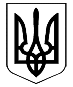 ВИКОНАВЧИЙ КОМІТЕТВЕЛИКОДИМЕРСЬКОЇ СЕЛИЩНОЇ РАДИБРОВАРСЬКОГО РАЙОНУ КИЇВСЬКОЇ ОБЛАСТІР І Ш Е Н Н Явід 14  січня 2021 року                                                                             № 3 смт Велика ДимеркаПро визначення надавача послугіз вивезення твердих побутових відходів З метою впорядкування надання мешканцям Великодимерської територіальної громади своєчасних, належної якості послуг з вивезення побутових відходів, відповідно до Закону України «Про житлово-комунальні послуги», керуючись статтею 30, частиною шостою статті 59 Закону України  “Про місцеве самоврядування в Україні”, виконавчий комітет селищної радиВ И Р І Ш И В:1. Визначити комунальне підприємство «Великодимерське» тимчасово надавачем послуг із вивезення твердих побутових відходів в с. Кулаженці,              с. Світильня, с. Плоске Броварського району Київської області, до моменту визначення надавача послуг з вивезення твердих побутових відходів на конкурсних засадах2. Визначити Фізичну особу-підприємця Блищик Анастасію Степанівну тимчасово надавачем послуг із вивезення твердих побутових відходів в                   с. Русанів, с. Гоголів, с. Зоря Броварського району Київської області, до моменту визначення надавача послуг з вивезення твердих побутових відходів на конкурсних засадах.3. Контроль за виконанням цього рішення покласти на заступника селищного голови Куценка О.М.Селищний голова                                                    Анатолій БОЧКАРЬОВ